Základná škola s materskou školou Zuberec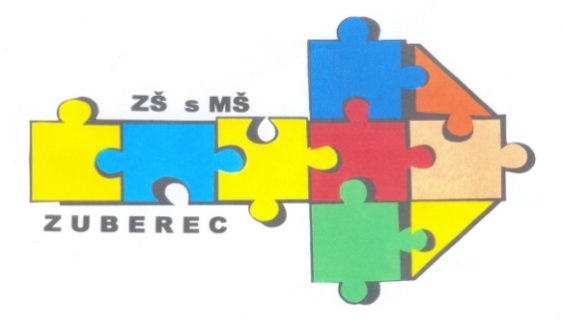 Správa o výchovno – vzdelávacej činnosti, jej výsledkoch a podmienkach za školský rok 2020/2021(v zmysle vyhlášky MŠ SR č.  435/2020 Z. z. o štruktúre a obsahu správ o výchovno-vzdelávacej činnosti, jej výsledkoch a podmienkach škôl a školských zariadení) Predkladá:Mgr. Miroslav Kováľ                                       ....................................................riaditeľ školy                                                                   (podpis)Prerokované v pedagogickej rade školy dňa 3.9.2021Vyjadrenie rady školy: Rada školy odporúča zriaďovateľoviObec Zuberec, Hlavná 289, 027 32 Zuberecs c h v á l i ť – n e s c h v á l i ťSprávu o výsledkoch a podmienkachvýchovno-vzdelávacej činnosti ZŠ s MŠ Zuberecza školský rok 2020/2021Ing. Eva Bebejová                                             ....................................................predseda Rady školy pri ZŠ s MŠ Zuberec                    (podpis)Stanovisko zriaďovateľa: Obec Zuberec, Hlavná 289, 027 32 Zuberecs ch v a ľ u j e – n e s ch v a ľ u j eSprávu o výsledkoch a podmienkach výchovno-vzdelávacej činnosti ZŠ s MŠ Zuberec, Andreja Bažíka 20, Zuberecza školský rok 2020/2021Ing. Vladimír Šiška                                         ......................................................za zriaďovateľa                                                                 (podpis)Správao výchovno-vzdelávacej činnosti, jej výsledkoch a podmienkach za školský rok 2020/2021Podľa vyhlášky Ministerstva Školstva SR 435/2020 Z. z.Základné identifikačné údaje o škole     Základné identifikačné údaje     Vedúci zamestnanci školy     Rada školy     Zasadnutia rady školy     Poradné orgány školyÚdaje o počte žiakov školy vrátane žiakov so špeciálnymi výchovno-vzdelávacími potrebami     Údaje o počte žiakovPočet žiakov školy: ZŠ: 294, MŠ: 67Počet tried: ZŠ: 16, MŠ: 3    Podrobnejšie informácie:   Štruktúra triedÚdaje o počte zapísaných žiakov do prvého ročníka základnej školy; údaje o počtoch a úspešnosti žiakov na prijímacích skúškach a ich následnom prijatí na štúdium na stredné školy     Zapísaní žiaci ZŠPočet zapísaných prvákov k 30.6.2021: súčet 31/ počet dievčat 13 (podali prihlášku)Z toho pokračujúcich v plnení povinného predprimárneho vzd. v MŠ súčet 5/ počet dievčat 1Skutočný počet žiakov 1.ročníka k 15.9.2021: súčet 26/ počet dievčat 12    Ukončenie školskej dochádzky na ZŠ k 30.6.2021Údaje o počte prijatých žiakov do prvého ročníka strednej školy    Úspešnosť žiakov na prijímacích skúškach na SŠ
    Prehľad o rozmiestnení žiakov končiacich ZŠ k 30.06.2021 Štatistika umiestnenia žiakov jednotlivých tried školy podľa dĺžky štúdiaÚdaje o výsledkoch hodnotenia a klasifikácie žiakov podľa poskytovaného stupňa vzdelaniaV súlade s rozhodnutím pedagogickej rady konanej dňa 26.11.2020 a 26.4.2021 a Usmernením na hodnotenie žiakov základnej školy v čase mimoriadnej situácie a núdzového stavu v súvislosti s ochorením COVID-19, ZŠ s MŠ Zuberec v prvom a druhom polroku školského roka 2020/2021 v celkovom hodnotení žiakov postupuje nasledovne:I. stupeň ZŠ:V prvom ročníku sa v čase mimoriadnej situácie záverečné hodnotenie realizuje formou slovného hodnotenia.V druhom až štvrtom ročníku sa v záverečnom hodnotení nehodnotia tieto predmety:Telesná a športová výchovaHudobná výchovaII. stupeň ZŠ:V záverečnom hodnotení sa nebudú hodnotené predmety:Telesná a športová výchovaNáboženská výchovaEtická výchovaVýtvarná výchovaHudobná výchovaTechnikaRegionálna výchovaNárodné a regionálne dejinyKonverzácie z anglického jazykaNemecký jazykInformatická výchovaObčianska náukaPretože v čase prerušeného vyučovania sa neumožňujú naplniť ciele týchto predmetov kvalitnou a plnohodnotnou realizáciou, znamená to , že na koncoročnom hodnotení   za II. polrok  školského roka  2020/2021 nemajú mať žiaci z predmetov, ktoré sa neklasifikujú, známku, ale hodnotenie, že daný predmet žiak absolvoval.    Klasifikácia tried (h-hodnotený slovne, a-absolvoval)     Prospech žiakov     Dochádzka žiakov    Výsledky externých meraníUčebné plányV šk. r. 2020/2021 sa nemecký jazyk ako voliteľný predmet vyučoval v 8. ročníku.Rozdelenie voliteľných hodín podľa záujmu o nemecký jazyk v 7., 8., a 9. ročníku 1. ak bude vytvorená v 7. ročníku skupina na nemecký jazyk, budú žiaci mať voliteľné hodiny nasledovne až po deviaty ročník2. ak nebude vytvorená v 7. ročníku skupina na nemecký jazyk, budú žiaci mať voliteľné hodiny nasledovne až po deviaty ročníkÚdaje o počte zamestnancov a plnení kvalifikačného predpokladu pedagogických zamestnancov školy   Zamestnanci   Pracovný pomer    Kvalifikovanosť pedagogických pracovníkov    Predmety vyučované nekvalifikovaneÚdaje o ďalšom vzdelávaní pedagogických zamestnancov školy     Vzdelávanie zamestnancovÚdaje o aktivitách a prezentácii školy na verejnosti     Prehľad výsledkov súťaží a olympiádV rámci vzdelávacieho procesu sme aktivity školy realizovali v obmedzenom režime vzhľadom na mimoriadnu situáciu s pandémiou koronavírusu.ExkurzieNoc výskumníkov online - Veda bez hraníc – 8., 9. ročníkOravice - 3. ročníkÚčelová cvičenie - exkurzie do okolia Zuberca a roháčovZuberský etnodom - exkurzia spojená s prednáškou etnologičkyPreventívne programy:Schránka dôvery pre žiakov školyPEER program - podpora rovesníckych vzťahovBezpečný internet - on-line anketaRodina bez cigariet. Posolstvo zdravia pre fajčiarov.Profesijná orientácia - 9. ročník - 8.12.-2020Druhý krok 3. ročníkBezpečný  internet 4. ročníkFilipkove dobrodružstvá  1. ročníkEmka to vie 2. ročníkPoradenstvo hrou 8. ročníkTýždeň proti šikanovaniu 19.10. - 23.10. 2020 „Hovorme o jedle“ preventívny celonárodný projekt 16.9.2020 - 16.10.2020Európsky týždeň boja proti drogám“Finančná gramotnosť v 3. ročníkuOČP - účelové cvičeniaDeň dopravy - I. stupeňDeň ZemeŠkolské akcieDo školy na bicykli 21.9. - 2.10.2020Škola v prírode Fačkov - 5. ročník 5.10.2020 - 9.10.2020Tančný venčekový kurz deviatakovEurópsky deň jazykovDeň detí spojený s varením gulášuDeň jablkaTýždeň hlasného čítaniaDeň knižnícMoja prvá kniha - pasovanie za čitateľaIbobor – súťaž , november 2020Komparo 8,9,Monitoring NUCEM 2021 - 9. ročníkMat. klokanIQ olympiádaOn-line vyučovanie s PikomatoomVedecký kuriér - fyzikaMatematika okolo nás - experimenty s vodouVšetkovedko Dejepisná olympiádaChemická olympiádaOlympiáda v anglickom jazykuOlympiáda zo SJLBiblická olympiádaPutovanie relikvií sv. košických mučeníkovMatematická olympiádaMatematická pytagoriáda - december 2020Medzinárodná tímová súťaž Matboj MatX - 1.miesto v kategórii 8.ročníkInformatický boborLesná pedagogikaOptické umenieGorazdovo výtvarné NámestovoPripravení na Tokio 2021Šarkaniáda v ŠKDŠetrenie enrgiou so ŠťukesomŠportOlympijský odznak všestrannostiTestovanie pohybových predpokladov prvákovÚdaje o projektoch, do ktorých je škola zapojená    ProjektyZ Európskeho sociálneho fondu: „Zvýšenie inklúzie a zlepšenie študijných výsledkov žiakov ZŠ v Zuberci"Projekt „Odborné učebne v ZŠ Zuberec“ (dobudovaná učebňa techniky)Policajná akadémia - projekt polície pre 5. ročníkSpoznávame TANAP - spoločný projekt školy a Štátnych lesov Tanapu, cez ktorý každý rok žiaci získavajú poznatky a praktické skúsenosti z nášho najbližšieho chráneného územia. Je to projekt pre žiakov 4. ročníka.Školské ovocieHovorme o jedle - 1. miesto v téme Mlieko a mliečne výrobky od slovenských kravičiek.Projekt na podporu čitateľskej gramotnosti - zakúpenie kníh a regálov v hodnote 200,-€.Čítame radi - získanie dotácie na nákup kníh v hodnote 800,-€.Spolu múdrejší - získanie dotácie na odmenu pedagógovi na doučovanie slaboprospievajúcich žiakovZlepšenie vybavenia školskej jedálne - získanie dotácie 5 000,-€ na zakúpenie konvektomatuŠetrenie energie so Šťukesom - získanie dotácie 1 500,-€ a solárneho robotaPomáhajúce profesie v edukácii detí a žiakov - neúspešný projekt.Program podpory lokálnych komunít COOP Jednota - neúspešný projekt.Modernejšia škola - neúspešný projekt.Údaje o výsledkoch inšpekčnej činnosti vykonanej Štátnou školskou inšpekciou v školeDátum poslednej inšpekčnej kontroly: 18.10.-22.10.2010Druh inšpekcie: komplexnáStav riadenia a podmienky výchovy - veľmi dobréVyučovanie na I. aj II. stupni boli hodnotené na dobrej úrovniV školskom roku 2018/2019 na našej škole bola vykonaná zástupcom ŠŠI tematická inšpekcia zameraná na testovanie úrovne dosiahnutých kompetencií v prírodovednej gramotnosti žiakov 9.ročníka.V šk. r. 2020/2021 nebola na škole vykonaná inšpekcia.Údaje o priestorových a materiálno-technických podmienkach školy     Materiálno-technické podmienkyPribližná kapacita školy pri maximálnej naplnenosti tried je 474 žiakov. V období šk. r. 2020/2021 kapacitu školy tvoria učebne pre žiakov v počte 16,  dve jazykové triedy, tri počítačové učebne, učebňa fyziky a chémie, učebňa techniky a dve učebne pre ŠKD. V priestoroch školy sa nachádza aj päť kabinetov, dva kabinety na vzdelávaciu činnosť pre ZUŠ Tvrdošín a archív. Na druhom stupni sú špecializované podľa predmetov - každý učiteľ má triedu na svoj predmet. Vo všetkých triedach je interaktívna tabuľa, resp. dataprojektor s prístupom na internet. Vyučovanie rodinnej výchovy prebieha v školskej kuchynke, hudobnej výchovy v školskom klube. Učitelia majú k dispozícii zborovňu, kde môžu využívať k príprave počítače a tlačiarne. Vo všetkých triedach na druhom stupni sú novšie lavice, stoličky a skrinkové zostavy. Každý žiak má šatňovú skrinku na chodbe. Učebné pomôcky, knihy, športový materiál pravidelne dopĺňame. Na športovú a záujmovú činnosť je k dispozícii telocvičňa s umelým povrchom, tanečná a gymnastická miestnosť v časti bývalej ubytovne, viacúčelové átrium, basketbalové, volejbalové,  futbalové ihriská a klzisko. Máme aj bežeckú dráhu a doskočisko s umelým povrchom.Školská knižnica je žiakom pravidelne k dispozícii a neustále ju dopĺňame novými titulmi z vlastných finančných zdrojov aj z projektov. Využívame  políčko na pestovanie zeleniny v rámci predmetu technická výchova a bylinkovú pyramídu. Postupne vysádzame stromy a ovocné kríky.V hodnotenom období sme dobudovali učebňu techniky v priestoroch školy, triedy sme vybavili zostavami s nábytkom, a učiteľskými katedrami so stoličkami. Z dotácií a z vlastných zdrojov sme doplnili IKT techniku hlavne ako pomoc pri dištančnom vzdelávani (notebooky, tablety, kamery).Pred školou sme obnovili a zmodernizovali záhon s brezami. Okolo školského areálu sme vymenili staré oplotenie a skrátili časť kanalizácie.  V átriu školy sme vymenili pôvodné okná za nové - plastové, čím sa zlepší prostredie na vyučovanie TSV a trávenie popoludňajšej činnosti ŠKD. V našej škole má elokované pracovisko ZUŠ Tvrdošín. V hodnotenom období navštevovali výtvarný a hudobný odbor v  individuálnej aj skupinovej forme.ŠKD využíva priestory vybavené pre klub a átrium, telocvičňu. Má k dispozícii IKT, rôzne hry a pravidelne dopĺňané pomôcky.Súčasťou školy je aj školská jedáleň, v ktorej sa pripravovali obedy pre žiakov školy a obedy pre MŠ a zamestnancov. Je vybavená modernými zariadeniami, priebežne sme zakupovali nové riady a doplnky do kuchyne. V tomto roku sa varili obedy pre žiakov za dotáciu štátu, čím sa zvýšil aj počet stravníkov.Údaje o finančnom a hmotnom zabezpečení výchovno-vzdelávacej činnosti školySpráva je zverejnená na:   https://zszuberec.edupage.org/a/dokumenty-skoly?eqa=dGV4dD10ZXh0L3RleHQ0JnN1YnBhZ2U9MQ%3D%3DCieľ, ktorý si škola určila v koncepčnom zámere rozvoja školy na príslušný školský rok, a vyhodnotenie jeho plnenia     Plnenie stanoveného cieľaHlavným strategickým cieľom je zamerať činnosť školy na získanie rozhodujúcich kľúčových kompetencií žiakov. Vymedzenie kompetencií žiaka našej školy je dôležité na smerovanie a určovanie cieľov výchovy a vzdelávania školy. Sú pedagogickými cieľmi školy vyjadrenými pomocou kompetenčného profilu žiaka. Kľúčové kompetencie sú:- komunikačné schopnosti a spôsobilosti- personálne a interpersonálne schopnosti- schopnosti tvorivo a kriticky riešiť problémy- pracovať s modernými informačnými technológiami- schopnosť presadzovať občianske a demokratické princípyV súlade so štátnym vzdelávacím programom a školským vzdelávacím programom sme výchovno-vzdelávací proces smerovali v súlade so zameraním nášho vzdelávacieho programu v oblastiach:1. Rozvoj komunikačných zručností a čitateľskej gramotnosti2. Kvalitnú prípravu žiakov v cudzích jazykoch3. Podporovať a rozvíjať matematické a prírodovedné myslenie žiakov4. Environmentálnu výchovu a ekologické správanie5. Rozvíjať telesnú zdatnosť a zdravý životný štýl6. Podporu a rozvoj vzťahu ku kultúrnemu a historickému dedičstvuUvedené úlohy sa nám podarilo čiastočne plniť v edukačnom procese a v rôznych aktivitách a projektoch podľa ročného plánu práce školy. Mnohé aktivity  sa nepodarilo splniť v celom rozsahu kvôli pandémii koronavírusu a zatvoreniu škôl. Väčšinu školského roka prebiehalo dištančné vyučovanie.     Ciele vo výchovno-vzdelávacej  oblastiPostupne rozvíjať a prispôsobovať ŠkVP podmienkam školy a požiadavkám doby a rodičov. Žiakom umožňujeme výber vyučovania nemeckého jazyka v 7. ročníku. Pre nezáujem sa skupina na nemecký jazyk neotvorila.Monitorovať úroveň vzdelávacích výsledkov žiakov. Na účel monitoringu sme naplánovali testovanie žiakov Komparo vo 4. 8. a 5. ročníku. Podarilo sa zrealizovať Komparo v 8. 9. ročníku. Výsledky sú uvedené v tejto správe v časti Výsledky externých meraní.Venovať sa rozvoju čitateľskej a finančnej gramotnosti a rozvoju kľúčových kompetencií. Cieľ plníme prierezovými témami a tematickými dňami.Vytvárať pre žiakov prostredie s modernými informačnými a komunikačnými technológiami pre využitie vo vedomostnej spoločnosti. Doplnili sme PC techniku o nové zariadenia (multifunkčné zariadenie, notebooky, grafické tablety a kamery.Dobudovať gymnastickú a tanečnú miestnosť. Podľa podmienok školy je možné uvažovať o zavedení rehabilitačnej telesnej výchovy. Učiteľky prvého stupňa absolvovali školenie Zdravý chrbátik, čím získali sadu pomôcok a metodiku nácviku správneho držania tela. Zakúpili sme molitanové zostavy na TSV, tie sa tento rok využívali kvôli zatvorenej telocvični v átriu školy.Budovať pozitívny imidž školy, propagovať a zviditeľňovať jej výsledky.  Najvýznamnejšie aktivity školy a žiacke práce pravidelne zverejňujeme na stránke školy a v obecných novinách. Pozitívny imidž školy tvoria aj žiaci ŠKD s vychovávateľkami, ktoré sa aktívne a úspešne zapojili do niekoľkých projektov a zároveň tvorili tematické výzdoby školských priestorov.       Ciele v personálnej oblasti· Zabezpečiť kvalitné a objektívne vnútroškolské normy pre hodnotenie práce pedagogických zamestnancov. Normy sa priebežne upravujú a aktualizujú.· Podporovať osobnostný rast pedagogických zamestnancov – umožniť účasť na vzdelávacích podujatiach v rámci platnej legislatívy. Podľa osobného plánu profesijného rastu boli pedagódovia uvoľňovaní na školenia a absolvovali hlavne online školenia: Online vyučovanie cez ZOOM,  Online aplikácie pre podporu vučovania (inovačné vzdelávanie), Geometrické prostredia Hejného metódy, Rozvíjanie žiakov nielen v informatike, Ako učiť a nemučiť, Hybridné vzdelávanie ako nový model učenia,  školenia špeciálnych pedagógov, karierových poradcov a poradcu pre výchovu a vzdelávanie v oblasti prevencie.· Viesť zamestnancov  vypracovať a realizovať plán osobného a profesijného rastu na základe reflexie a sebareflexie. Každý pedagóg vypracoval svoj vlastný plán osobného a profesionálneho rastu.· Naďalej pokračovať v organizovaní spoločenských akcií zamestnancov ZŠ a MŠ. Konalo sa koncoročné posedenie.   Ciele v materiálno-technickej oblasti· Vytvárať optimálne podmienky pre výchovno-vzdelávací proces. Efektívne využívať pridelené finančné prostriedky na zlepšovanie úrovne vybavenosti školy, škôlky, učebnými pomôckami a školským nábytkom. Realizuje sa priebežne.· Rozšíriť parkovacie miesta pred aj za školou. Uskutočnilo sa. V tomto roku sa pri rekonštrukcii oplotenia školského areálu vyčleniala časť nevyužitého pozemku so starou šachtou vyčlenila na vybudovanie parkoviska pre návštevníkov cintorína.· Vybudovať modernú učebňu techniky v budove školy. Zriadila sa nová učebňa na prízemí školy. Priebežne sa doplňuje a dovybavuje zariadením, internetom, novou podlahou.· V oblasti školského stravovania vytvoriť podmienky pre stravovanie čo najväčšieho počtu  žiakov. Počet stravníkov sa zvýšil z dôvodu zavedenia príspevku na stravu pre žiakov.Oblasti, v ktorých škola dosahuje dobré výsledky, a oblasti, v ktorých sú nedostatky a treba úroveň výchovy a vzdelávania zlepšiť vrátane návrhov opatrení     Oblasti, v ktorých škola dosahuje dobré výsledky:- športové vyžitie a športové výsledky žiakov- záujmová činnosť- vzdelávacie exkurzie žiakov- výsledky v matematických testovaniach a súťažiach- literárna tvorivosť žiakov- preventívne aktivity- vzdelávanie učiteľov- prezentácia tvorivosti na verejnosti- realizácia výcvikov - plavecký, tanečný, lyžiarsky- environmentálne aktivity- angažovanosť v národných i medzinárodných testovacích súťažiach - MatematickýKlokan, Expert, Maksík, Všedkovedko, iBobor,     Oblasti, v ktorých sú nedostatky a treba úroveň výchovy a vzdelávania zlepšiť:- efektívnejšie využívanie interaktívnej techniky- viesť žiakov k aktívnejšiemu prístupu v osvojovaní poznatkov, motivovať žiakov k aktívnejšiemu prístupu k práci počas dištančného vyučovania- dôslednejšiu prípravu žiakov na Testovanie 9 a na prijímačky deviatakov na stredné školy- pracovať na zodpovednejšom prístupe rodičov k vzdelávaniu a výsledkom svojich detív škole a dochádzky do školy- zefektívniť kontrolnú a hospitačnú činnosť, zamerať sa na vzdelávanie žiakov so ŠVVP- zlepšiť informovanosť učiteľov o nárokoch a podmienkach vzdelávania žiakov so ŠVVP, pravidelne informovať o neprospievaní týchto žiakov aj príslušné CPPPaP.- zvýšiť angažovanosť učiteľov na projektoch a výzvach, ktoré rozvíjajú kompetencie žiakovaj učiteľov- zabezpečiť trvalú pozíciu asistenta učiteľa pre integrovaných žiakov- zvýšiť angažovanosť učiteľov v mimoškolskej činnosti a spolupráci s rodičmi     Návrh opatrení:- vytvárať priestor na spoločné aktivity rodičov a detí- zvýšiť počet triednych rodičovských stretnutí- podporovať súťaživosť a vzdelávacie aktivity v škole- sprostredkovať výchovno-vzdelávacie aktivity žiakom, príp. ajrodičom zabezpečené odbornými zamestnancami CPPP a PVoľnočasové aktivity školyZ dôvodu obmedzenia spoločných aktivít a zrušenia činnosti väčšiny krúžkov počas mimoriadnej situácie na škole pracovali len niektoré krúžky: country tance, futbal, horolezecký, turistický, príprava na testovanie, lyžiarsky.V tabuľke sú uvedené všetky krúžky, na ktoré sa žiaci prihlásili v septembri 2020:Spolupráca školy s rodičmiSpolupráca školy s rodičmi bola na prijateľnej úrovni. Počas dištančného vyučovania väčšina rodičov zabezpečila pre svoje deti techniku, na prvom stupni, hlavne v prvom ročníku sa aktívne zúčastňovali so svojimi deťmi aj vyučovania. Rodinám kritickej infraštruktúry sme pre ich deti zabezpečili online vyučovanie zo školy. Tento rok sa konali počas roka online konzultačné rodičovské združenia v každej triede a na konci šk. roka prezenčné rodičovské združenie spojené s voľbou rodičov do rady školy. Časté konzultácie sa vyžadujú najmä s rodičmi integrovaných žiakov. Všetky informácie o činnosti školy uverejňujeme na stránke školy. Pri každom organizovanom podujatí, exkurzii a výlete nám rodič podpisuje informovaný súhlas. Pre lepšiu a efektívnejšiu informovanosť o výsledkoch detí sme v hodnotenom období používali elektronickú žiacku knižku.Spolupráca školy a verejnostiŠkola sa aktívne zúčastňuje podujatí organizovaných obcou , pripravuje kultúrne programy a vystúpenia žiakov pre dôchodcov a na Deň matiek, ktorý sa tento šk. r. neuskutočnil. O zaujímavých aktivitách informuje prostredníctvom obecných novín, kde pravidelne uverejňujeme aj literárne práce žiakov. Do školy pozývame pri organizovaní niektorých podujatí aj rodičov a starých rodičov. Na prednášky a besedy využívame aj občanov našej obce. Konali sa prednášky s etnologičkou Evou Janoštínovou. Dobrú spoluprácu máme s TJ Roháče Zuberec, ktorá nám pomáha využívaním ich ihrísk Pod grápou. Oceňujeme aj dlhoročný prístup firmy Roháče s.r.o., že žiakom počas lyžiarskych výcvikov poskytuje zľavnené lístky a technicky a organizačne zabezpečila aj preteky O majstra školy v zjazdovom lyžovaní. Spolupracujeme aj s TANAP - om, Políciou, ktorí nám v škole realizujú vzdelávacie projekty. Veľmi dobrú spoluprácu máme aj s ZUŠ Tvrdošín a CPPP a P v TvrdošíneČinnosť v čase mimoriadnej situácieNariadeniami Ministra školstva SR a vyhláškami RUVZ týkajúcich sa karanténnych opatrení žiaci absolvovali časť vyučovania dištančnou formou.Celoplošne bolo zrušené prezenčné vyučovanie pre žiakov II. stupňa od 22.10.2020 do 16. apríla 2020.Pre všetkých žiakov ZŠ bolo zrušené prezenčné vyučovanie od 17.12.2020 do 8.2. 2021.8. februára 2021 nastúpili do školy žiaci I. stupňa, 19. apríla sa do škôl vrátili žiaci končiacich ročníkov a 10. mája ostatní žiaci.Priebežne bola nariadená žiakom niektorých tried aj domáca karanténa.    Prehľad tried na dištančnom vzdelávaní je uvedený v tabuľke:V čase prerušenia prezenčného vyučovania prebiehalo dištančné vyučovanie prostredníctvom školského programu EDUPAGE a online vyučovanie cez program ZOOM.  Podľa usmernení Ministerstva školstva sme vytvorili upravený (skrátený) rozvrh hodín so zastúpením hlavných aj vedľajších vzdelávacích oblastí.V predmetoch, kde sa využívali aj predtým ďalšie vzdelávacie portály, sa využívali aj tie - ALF, Planéta vedomostí, Kozmix, Zborovňa, Fenomény sveta, Projectonlinepractice, príp. Skype, Messenger, telefón.Vyučovania sa zúčastňovali podľa možností takmer všetci žiaci. Žiaci bez prístupu k dištančnému vzdelávaniu, deti rodičov kritickej infraštruktúry a niektorí žiaci so ŠVVP sa počas dištančnej výučby pripájali na on-line hodiny zo školy pod dozorom učiteľov a asistentiek. Kontrola žiackych prác prebiehala priebežne. Výkony žiakov boli hodnotené slovne aj známkou. V prípade, že žiak nezaslal vypracované úlohy do stanoveného termínu, bol mu daný nový termín.Takmer všetci žiaci mali doma technické zázemie zabezpečené, jednej rodine škola zapožičala notebook. Podľa požiadaviek učiteľov sme niektorým pedagógom zapožičali domov školskú techniku - notebooky, mikrofóny, tabule, grafické tablety. Najdlhšie obdobie na dištančnom vzdelávaní boli žiaci II. stupňa. Po nástupe žiakov  koncových ročníkov do školy dňa 19.4. 2021prebiehalo dvojtýždňové adaptačné obdobie, aby si žiaci na bežný školský režim zvykali postupne. vyučovanie. Rovnaké adaptačné obdobie prebehlo aj po nástupe ostatných ročníkov II. stupňa dňa 10.5.2021. Počas prezenčného vyučovania v škole sa každá trieda  učila v škole ako ucelený kolektív triedy pri dodržiavaní bezpečných protiepidemiologických opatrení. Hudobná výchova sa vaučovala bez spevu, telesná výchova prebiehala mimo telocvične, väčšinou vonku. Triedy a spoločné priestory boli priebežne dezinfikované. Boli vytvorené aj osobitné skupiny školského klubu na popoludňajší program žiakov.Vyučujúci sa aj počas prerušenia vyučovania snažili splniť ŠkVP a vyučovacie ciele jednotlivých predmetov. Tematické celky a témy, v ktorých sa nepodarilo naplniť vyučovacie ciele, sú uvedené v zápisniciach metodických združení a predmetových komisií a budú presunuté do ďalšieho školského roka.ZáverVypracoval: Mgr. Miroslav KováľV Zuberci, 7. júla 2021Správa prerokovaná v pedagogickej rade dňa: 3.9.2021Názov školyZákladná škola s materskou školou, Andreja Bažíka 20, ZuberecAdresa školyAndreja. Bažíka 20Telefón043 5395121E-mailzs@zszuberec.skWWW stránkazszuberec.edupage.orgAdresa elektronickej pošty školyE0005585529ZriaďovateľObec ZuberecAdresa zriaďovateľaHlavná 289Telefón zriaďovateľa043/5395102E-mail zriaďovateľaobec@zuberec.skWWW stránkahttps://www.zuberec.skAdresa elektronickej pošty zriaďovateľaE0005590613Priezvisko, menoTelefóne-mailRiaditeľMgr. Miroslav Kováľ043/5395121zs@zszuberec.skZRŠ pre ZŠMgr. Jana Homolová043/5395121zs@zszuberec.skZRŠ pre MŠMgr. Kamila Šišková043/5395196mszuberec@gmail.comVedúca vych. ŠKDBibiána Gonšenicová0911900908zs@zszuberec.skVedúca šk. jedálneIvana Harmatová043/5324389ivana.harmatova@gmail.comTitl., priezvisko, menopredsedaIng. Eva Bebejovápedagogickí zamestnanciMgr. Mária OndrošováMgr. N. Kluchťákováostatní zamestnanciIvana Harmatovázástupcovia rodičovIng.Ján BlažekMgr. Eva JanoštínováKatarína Jandurovázástupca zriaďovateľaĽubomíra ŠkerdováIng. Jozef ValekIng. Rastislav FandákRudolf ŽuffaDátum zasadnutia Činnosť, uznesenie16. 10. 2020  (online) Rada školy prerokovala správu o výchovno – vzdelávacej činnosti, jej výsledkoch a podmienkach za školský rok 2019/2020 a súhlasila s jej obsahom.02. 06. 2021Organizácia a realizácia volieb zástupcov rodičov  do novej rady školy16.9.2021Záverečné zasadnutie rady školy, odovzdanie dokumentácie, ukončenie činnosti. Začiatok činnosti novej rady školyNázov MZ a PKVedúciZastúpenie predmetovMZ 1.-4. roč.Mgr. Jana KučerováRočníky 1.-4. a SKDPK Sj, D, OvMgr. Marta KovalčíkováSJL, DEJ, OBNPK M, F, Tchv, Inf, PspMgr. Silvia SmutnáMAT, FYZ, TEH, INF,PK Z, P, Bio, ChMgr. Miriam HajdučiakováBio,CH,GeoPK výchovných predmetovMgr. Robert MydliarTSV, HUV, VYVPK cudzích jazykovMgr. Katarína GallováANJ, NEJ, KAJVýchovná komisiaMgr. Miroslav KováľKoordinátor pre výchovu a vzdelávanieMgr. Silvia SmutnáKoordinátor pre prácu so začl. žiakmiMgr. Katarína ŠenkárováKariérový poradcaMgr. Miroslav KováľRočník:1.2.3.4.5.6.7.8.9.Spolupočet tried22221221216počet žiakov283930362929422536294z toho ŠVVP2252663228z toho v ŠKD283521993Počet triedPočet žiakovPočet individ. integrovanýchNultého ročníka000Prvého ročníka2280Bežných tried1426628Špeciálnych tried000Pre nadaných000Spolu1629428Prvý ročník5.roč.6.roč.7.roč.8.roč.9.roč.SpoluPočet žiakov113638Gym 8.ročGym 4.ročSOŠSOUOUInéSpoluprihlásení11424039prijatí11424039% úspešnosti100100100100Gymnáziáspoludievč.651020Gymnázium M. Hattalu, Železničiarov 278, Trstená97651021Gymnázium, Školská 837, Tvrdošín                    11651015Gymnázium A. Bernoláka, Mieru 307/23, Námestovo 31651013Bilingválne gymnázium, Komenského 215, Sučany   11S p o l u   Gymnáziá                     1410Umelecké školy652502ŠUP pri SŠ, Hattalova 471, Nižná                                    20S p o l u   Umelecké školy           20Zdravotnícke školyspoludievč.651502Stredná zdrav. škola, M. Hattalu 2149, Dolný Kubín  22S p o l u   Zdravotnícke školy           22Poľnohospodárske, lesnícke SOŠspoludievč.655302SOŠ lesnícka, Medvedzie 135, Tvrdošín                   30S p o l u   Poľnohospodárske, lesnícke SOŠ30Ekonomické, obchodné SOŠspoludievč.656001Hotelová akadémia, Čs. brigády 1804, Liptovský Mikuláš 22656104Obchodná akadémia, Nábrežie K.Petroviča 1571, Liptovský Mikuláš 22656102Obchodná akadémia, Radlinského 1725/55, Dolný Kubín44S p o l u   Ekonomické, obchodné SOŠ     88Technické, dopravné SOŠspoludievč.658104SOŠ technická pri SŠ, Hattalova 471, Nižná                40S p o l u   Technické, dopravné SOŠ      40SOŠ ostatnéspoludievč.654503SPŠ pri SŠ, Medvedzie  133/1, Tvrdošín                     10661201Stredná športová škola, Trieda SNP54, Banská Bystrica11653003Súkromná SOŠ, SNP 1202/14, Dolný Kubín                32S p o l u   SOŠ ostatné                  52                             Počet žiakov končiacich ZŠ3820Trieda4 – a viacročné odbory4 – a viacročné odbory3- ročné odbory2- ročné odborySPOLUTriedaPrijatíz tohogymn.PrijatíPrijatíPrijatí5A11xx18A110019A16620189B1761018Spolu35143038TriedaSPRMATSJLANJBIODEJFYZGEGCHEINFNBVOBNTSVHUVVYVI.A1hhhhhhhI.B1hhhhhhhII.A111,1711aa1II.B11,111,2111aa1III.A11,331,47111aa1III.B11,151,461,4611aa1IV.A11,51,44111aa1IV.B11,411,651,651aa1V.A12,111,51,611,961,321,39aaaaaVI.A12,151,691,921,772,081,381,54aaaaaaVI.B12,872,42,42,873,072,472,2aaaaaaVII.A132,622,482,432,571,482,12,05aaaaaaVII.B12,762,522,292,12,481,431,571,71aaaaaaVIII.A12,081,961,641,361,761,361,321,84aaaaaaIX.A1,062,1722,392,062,062,062,112,39aaaaIX.B12,392,282,52,112,061,9422,44aaaaTriedaPVCPDAVLAPVOTHDETVREGNRDNEJKAJI.AhI.BhII.A11II.B11III.A11,21,27III.B11,151,231IV.A11,061,39IV.B11,181,35V.AaaVI.AaVI.BaVII.AaVII.BaVIII.AaaaaIX.AaIX.BaTriedaPočetProspeliNeprospeliNeklasifikovaníI.A141400I.B141400II.A202000II.B191900III.A151500III.B151500IV.A181800IV.B181800V.A292900VI.A141400VI.B151410VII.A212100VII.B212100VIII.A252500IX.A181800IX.B181800TriedaPočetZamešk. hod.Zam. na žiakaOspravedlnenéOspr. na žiakaNeospravedlnenéNeospr. na žiakaI.A1461343,7961343,7900,00I.B1470650,4370650,4300,00II.A2091550,8391550,8300,00II.B19110558,16110558,1600,00III.A1569646,4069646,4000,00III.B1575057,6975057,6900,00IV.A1888449,1188449,1100,00IV.B18124673,29124673,2900,00V.A2991832,7991832,7900,00VI.A1438029,2338029,2300,00VI.B1561240,8060840,5340,27VII.A2180038,1080038,1000,00VII.B2169232,9569232,9500,00VIII.A25121548,60121448,5610,04IX.A1860933,8360033,3390,50IX.B1881045,0080944,9410,06NázovPočet žiakovÚspešnosť školy v %Priemer SRRozdiel oproti SRTestovanie 5 - SJLNeuskutočnčnéTestovanie 5- MATNeuskutočnčnéTestovanie 9 - SJL3456,4%Nebolo zatiaľ zverejnenéTestovanie 9- MAT3460,9%Nebolo zatiaľ zverejnenéKomparo 8 - MAT2568,0%56,3%+11,7%Komparo 8 - SJL2569,1%63,4%+5,7%Komparo 8 - DEJ2571,3%50,7%+20,6%Komparo 8 - FYZ2549,0%42,4%+6,6%Komparo 8 - VŠP2566,4%64,0%+2,4%Komparo 9 - MAT3666,9%58,1%+8,8%Komparo 9 - SJL3663,3%64,6%-1,3%Vzdelávacia oblasťPredmet ročník primárne vzdelávanieročník primárne vzdelávanieročník primárne vzdelávanieročník primárne vzdelávanieročník primárne vzdelávanieročník nižšie stredné vzdelávanieročník nižšie stredné vzdelávanieročník nižšie stredné vzdelávanieročník nižšie stredné vzdelávanieročník nižšie stredné vzdelávanieročník nižšie stredné vzdelávanieročník nižšie stredné vzdelávanieVzdelávacia oblasťPredmet 1.2.3.4.5.6.7.8.9.Jazyk a komunikáciaSlovenský jazyk a literatúra987+17+1554+155+1Anglický jazyk0+10+1333+13333+1Matematika a prácaMatematika4+14+14+144+14+14+14+15+1s informáciamiInformatika111111Človek a prírodaPrvouka12Človek a prírodaPrírodoveda12Človek a prírodaFyzika21+121Človek a prírodaChémia221+1Človek a prírodaBiológia21+1211Človek a spoločnosťVlastiveda12Dejepis11+1112Geografia211+111+1Občianska náuka1111Regionálna výchova0+1Človek a hodnotyNáboženská výchova111111111Človek a svet prácePracovné vyučovanie11Človek a svet práceTechnika11111Umenie a kultúraHudobná výchova11111111Výtvarná výchova221111111Zdravie a pohybTelesná a športová výchova 22+12222+1222Spolu 222325262729303030Z toho voliteľnéZ toho voliteľné232134435Nemecký jazyk (+kombinácia nižšie uvedených pre ostatných, ktorí            sa neprihlásili na nem. jazyk)Nemecký jazyk (+kombinácia nižšie uvedených pre ostatných, ktorí            sa neprihlásili na nem. jazyk)2Konverzácie z anglického jazykaKonverzácie z anglického jazyka2Regionálna geografiaRegionálna geografiaNárodné a regionálne dejinyNárodné a regionálne dejiny1Praktická geografiaPraktická geografiaSlovenský jazykSlovenský jazyk1111MatematikaMatematika11111111FyzikaFyzika1GeografiaGeografia11DejepisDejepis1BiológiaBiológia1Anglický jazykAnglický jazyk1111ChémiaChémia1Regionálna výchovaRegionálna výchova1Telesná a športová výchovaTelesná a športová výchova11Vzdelávacia oblasťPredmet ročník primárne vzdelávanieročník primárne vzdelávanieročník primárne vzdelávanieročník primárne vzdelávanieročník primárne vzdelávanieročník nižšie stredné vzdelávanieročník nižšie stredné vzdelávanieročník nižšie stredné vzdelávanieročník nižšie stredné vzdelávanieročník nižšie stredné vzdelávanieročník nižšie stredné vzdelávanieročník nižšie stredné vzdelávanieVzdelávacia oblasťPredmet 7.8.9.Slovenský jazykSlovenský jazyk11MatematikaMatematika111Anglický jazykAnglický jazyk1     Nemecký jazyk (+kombinácia nižšie uvedených)     Nemecký jazyk (+kombinácia nižšie uvedených)222           Konverzácie z anglického jazyka           Konverzácie z anglického jazyka111           Regionálna geografia           Regionálna geografia1 Národné a regionálne dejiny Národné a regionálne dejiny1           Praktická geografia           Praktická geografia1Slovenský jazyk11Matematika111Fyzika1Geografia11Dejepis1Biológia1Anglický jazyk1Chémia1Počet zamestnancovPočet zamestnancovSpoluz tohoTPPDPPZŤPPrepoč. početPočet zamestnancovPočet zamestnancovSpoluženyúväzkovUčitelia vr. riaditeľa na ustanovenýUčitelia vr. riaditeľa na ustanovený2118192021pracovný čas (plný úväzok)pracovný čas (plný úväzok)2118192021vv 1. až 4. ročníku9781021tomv 5. až  9. ročníku1211111021VychovávateliaVychovávatelia221102Učitelia na kratší pracovný časUčitelia na kratší pracovný čas323000,96vv 1. až 4. ročníku000000tomv 5. až  9. ročníku323000,96Školský psychológŠkolský psychológ000000Školský špeciálny pedagógŠkolský špeciálny pedagóg000000Asistent učiteľaAsistent učiteľa221101,75Iní odborní zamestnanciIní odborní zamestnanci000000Nepedagogickí zamestnanci školyNepedagogickí zamestnanci školy757016,5Zamestnanci školskej jedálneZamestnanci školskej jedálne775225,75PočetNekvalifikovanýchKvalifikovanýchSpoluUčiteľov02323Vychovávateľov022Asistentov učiteľa022Spolu02727TriedaPredmetPočet hodín týždenne1AANJ12AANJ13AINF13BINF15ATHD1VYV1ETV16ATHD1INF16BTHD1VYV17AINF1THD1VYV17BINF1THD1VYV18ATHD1VYV19ATHD1VYV19BTHD1VYV1Ďalšie vzdelávaniePočet absolventovPočet študujúcich1.kvalifikačná skúška72.kvalifikačná skúška15štúdium školského manažmentu1špecializačné inovačné štúdium5špecializačné kvalifikačné2postgraduálnedoplňujúce pedagogické1vysokoškolské pedagogické24vysokoškolské nepedagogickéNázov súťažePočet žiakovOkr. koloKraj. koloNárod. koloMedzin. koloInformatický bobor57Všetkovedko275 ž. medzi 30 naj v SRIQ olympiáda21EXPERT geniality show8 ž. s titulom EXPERTPytagoriáda212 x 2. miestoMatematický expres – Matboj MatX4 (tím ž. 8. roč.)1. miesto v kat.Matematická olympiáda41. miestoMatematický klokan87Olympiáda zo SJL (online)11 úspešná žiačkaChemická olympiáda2. miesto1 úsp. riešiteľkaDejepisná olympiáda (online)32 x 1. miesto, 1 x 2. miesto3x úspešné žiačkyVšedkovedko 2. - 4. ročník4Olympiáda z anglického jazyka101 úspešná riešiteľkaHovorme o jedle1. miestoBiblická olympiáda (online)33. miestoPripravení na TOKIO 202151., 2., 3. miestoŠetrenie energiou so ŠťukesomŠKD3. miestoNázov záujmového krúžkuPočet detíPočet skupínVedúciCountry tance Karolína232MUDr. BrečkováFolklórny súbor Roháčik241Daniela ŽuffováFutbal362Rastislav PetrekHorolezecký krúžok141Dávid LeginusLyžiarsky oddiel322Mgr. Beáta JurinováMalý športovec191Mgr. Peter LichnerMalý športovec II.271Mgr. Peter LichnerMladý hasič91Marta MrázovskáNetradičné športy321Mgr. Beáta JurinováPohybové hry311Bc. Lýdia HajičkováPríprava na testovanie T9362Mgr. Erika LichnerováRybársky201MichalTekeľTuristický622Mgr. Beáta JurinováVybíjaná191Mgr. Daniela Kenderová05.10.2020 - 14.10.20204B, 6A, 6B16.10.2020 - 21.10.20207B, 9A, 9B22.10.2020 - 25.10.20202A22.10.2020 - 16.04.2021Žiaci 5. - 9. ročníka26.10.2020 - 29.10.20204A, 4B10.11.2020 - 13.11.20201A14.12. - 18.12.20201A,1B17.12.2020 - 8.2.2021Všetci žiaci1.3.2021 - 12.3.20213A,3B29.3.2021 - 7.4.20213A19.4.2021 - 7.5.2021Žiaci 5. - 7. ročníka3.5.2021 - 14.5.20214A, 8A